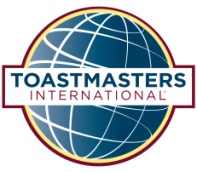 Toastmasters International District 67生命橋樑大專學生國語演講比賽Toastmasters International District 67生命橋樑大專學生國語演講比賽Toastmasters International District 67生命橋樑大專學生國語演講比賽Toastmasters International District 67生命橋樑大專學生國語演講比賽Toastmasters International District 67生命橋樑大專學生國語演講比賽Date: 13:00PM ~ 16:30PM, Saturday, March 28th, 201513:00PM ~ 16:30PM, Saturday, March 28th, 201513:00PM ~ 16:30PM, Saturday, March 28th, 201513:00PM ~ 16:30PM, Saturday, March 28th, 201513:00PM ~ 16:30PM, Saturday, March 28th, 2015Venue:Venue:  台北市產業發展局科技產業服務中心（二樓）
Address: 台北市內湖區洲子街12號 (近港墘捷運站)Venue:  台北市產業發展局科技產業服務中心（二樓）
Address: 台北市內湖區洲子街12號 (近港墘捷運站)Venue:  台北市產業發展局科技產業服務中心（二樓）
Address: 台北市內湖區洲子街12號 (近港墘捷運站)Venue:  台北市產業發展局科技產業服務中心（二樓）
Address: 台北市內湖區洲子街12號 (近港墘捷運站)Venue:  台北市產業發展局科技產業服務中心（二樓）
Address: 台北市內湖區洲子街12號 (近港墘捷運站)Venue:  台北市產業發展局科技產業服務中心（二樓）
Address: 台北市內湖區洲子街12號 (近港墘捷運站)TimeTimeTimeProgramProgramProgram13:1513:3015'Preparation  準備Preparation  準備Preparation  準備13:3013:4515'Registration  註冊Registration  註冊Registration  註冊徐碧霞，杜育英13:4514:0015'裁判集合裁判集合裁判集合裁判長  ：楊冀光14:0014:055'宣佈比賽開始宣佈比賽開始宣佈比賽開始比賽主席：張可芸14:0514:105'比賽主持人比賽主持人比賽主持人劉佳艷14:1014:2010'裁判長介紹比賽規則裁判長介紹比賽規則裁判長介紹比賽規則裁判長  ：楊冀光14:1014:2010'計時員計時員計時員徐碧霞，杜育英14:1014:2010'計分員計分員計分員胡淑惠，蕭從文14:2015:5090'International Speech Contest (5 - 7 minutes per contestant) International Speech Contest (5 - 7 minutes per contestant) International Speech Contest (5 - 7 minutes per contestant) International Speech Contest (5 - 7 minutes per contestant) 每位比賽者中間一分鐘靜默以利裁判評分最後一位比賽者講完必須靜默至收到所有裁判隻分數表One minute of silence between each contestant. After final contestant finished speaking, keep silent until all the ballots are collected. 每位比賽者中間一分鐘靜默以利裁判評分最後一位比賽者講完必須靜默至收到所有裁判隻分數表One minute of silence between each contestant. After final contestant finished speaking, keep silent until all the ballots are collected. 每位比賽者中間一分鐘靜默以利裁判評分最後一位比賽者講完必須靜默至收到所有裁判隻分數表One minute of silence between each contestant. After final contestant finished speaking, keep silent until all the ballots are collected. Speech OrderContestantsContestantsSpeech Title每位比賽者中間一分鐘靜默以利裁判評分最後一位比賽者講完必須靜默至收到所有裁判隻分數表One minute of silence between each contestant. After final contestant finished speaking, keep silent until all the ballots are collected. 每位比賽者中間一分鐘靜默以利裁判評分最後一位比賽者講完必須靜默至收到所有裁判隻分數表One minute of silence between each contestant. After final contestant finished speaking, keep silent until all the ballots are collected. 每位比賽者中間一分鐘靜默以利裁判評分最後一位比賽者講完必須靜默至收到所有裁判隻分數表One minute of silence between each contestant. After final contestant finished speaking, keep silent until all the ballots are collected. 呂念珊呂念珊人生代表字每位比賽者中間一分鐘靜默以利裁判評分最後一位比賽者講完必須靜默至收到所有裁判隻分數表One minute of silence between each contestant. After final contestant finished speaking, keep silent until all the ballots are collected. 每位比賽者中間一分鐘靜默以利裁判評分最後一位比賽者講完必須靜默至收到所有裁判隻分數表One minute of silence between each contestant. After final contestant finished speaking, keep silent until all the ballots are collected. 每位比賽者中間一分鐘靜默以利裁判評分最後一位比賽者講完必須靜默至收到所有裁判隻分數表One minute of silence between each contestant. After final contestant finished speaking, keep silent until all the ballots are collected. 林佳漢林佳漢向失敗學習每位比賽者中間一分鐘靜默以利裁判評分最後一位比賽者講完必須靜默至收到所有裁判隻分數表One minute of silence between each contestant. After final contestant finished speaking, keep silent until all the ballots are collected. 每位比賽者中間一分鐘靜默以利裁判評分最後一位比賽者講完必須靜默至收到所有裁判隻分數表One minute of silence between each contestant. After final contestant finished speaking, keep silent until all the ballots are collected. 每位比賽者中間一分鐘靜默以利裁判評分最後一位比賽者講完必須靜默至收到所有裁判隻分數表One minute of silence between each contestant. After final contestant finished speaking, keep silent until all the ballots are collected. 周雅惠周雅惠出發吧 去流浪!每位比賽者中間一分鐘靜默以利裁判評分最後一位比賽者講完必須靜默至收到所有裁判隻分數表One minute of silence between each contestant. After final contestant finished speaking, keep silent until all the ballots are collected. 每位比賽者中間一分鐘靜默以利裁判評分最後一位比賽者講完必須靜默至收到所有裁判隻分數表One minute of silence between each contestant. After final contestant finished speaking, keep silent until all the ballots are collected. 每位比賽者中間一分鐘靜默以利裁判評分最後一位比賽者講完必須靜默至收到所有裁判隻分數表One minute of silence between each contestant. After final contestant finished speaking, keep silent until all the ballots are collected. 洪維欣洪維欣爺爺的手每位比賽者中間一分鐘靜默以利裁判評分最後一位比賽者講完必須靜默至收到所有裁判隻分數表One minute of silence between each contestant. After final contestant finished speaking, keep silent until all the ballots are collected. 每位比賽者中間一分鐘靜默以利裁判評分最後一位比賽者講完必須靜默至收到所有裁判隻分數表One minute of silence between each contestant. After final contestant finished speaking, keep silent until all the ballots are collected. 每位比賽者中間一分鐘靜默以利裁判評分最後一位比賽者講完必須靜默至收到所有裁判隻分數表One minute of silence between each contestant. After final contestant finished speaking, keep silent until all the ballots are collected. 徐燁儀徐燁儀舊時新妝 愛在家鄉每位比賽者中間一分鐘靜默以利裁判評分最後一位比賽者講完必須靜默至收到所有裁判隻分數表One minute of silence between each contestant. After final contestant finished speaking, keep silent until all the ballots are collected. 每位比賽者中間一分鐘靜默以利裁判評分最後一位比賽者講完必須靜默至收到所有裁判隻分數表One minute of silence between each contestant. After final contestant finished speaking, keep silent until all the ballots are collected. 每位比賽者中間一分鐘靜默以利裁判評分最後一位比賽者講完必須靜默至收到所有裁判隻分數表One minute of silence between each contestant. After final contestant finished speaking, keep silent until all the ballots are collected. 彭少麒彭少麒向失敗學習每位比賽者中間一分鐘靜默以利裁判評分最後一位比賽者講完必須靜默至收到所有裁判隻分數表One minute of silence between each contestant. After final contestant finished speaking, keep silent until all the ballots are collected. 每位比賽者中間一分鐘靜默以利裁判評分最後一位比賽者講完必須靜默至收到所有裁判隻分數表One minute of silence between each contestant. After final contestant finished speaking, keep silent until all the ballots are collected. 每位比賽者中間一分鐘靜默以利裁判評分最後一位比賽者講完必須靜默至收到所有裁判隻分數表One minute of silence between each contestant. After final contestant finished speaking, keep silent until all the ballots are collected. 廖宜玲廖宜玲手機與溝通每位比賽者中間一分鐘靜默以利裁判評分最後一位比賽者講完必須靜默至收到所有裁判隻分數表One minute of silence between each contestant. After final contestant finished speaking, keep silent until all the ballots are collected. 每位比賽者中間一分鐘靜默以利裁判評分最後一位比賽者講完必須靜默至收到所有裁判隻分數表One minute of silence between each contestant. After final contestant finished speaking, keep silent until all the ballots are collected. 每位比賽者中間一分鐘靜默以利裁判評分最後一位比賽者講完必須靜默至收到所有裁判隻分數表One minute of silence between each contestant. After final contestant finished speaking, keep silent until all the ballots are collected. 鄭宇宏鄭宇宏鐵馬看台灣每位比賽者中間一分鐘靜默以利裁判評分最後一位比賽者講完必須靜默至收到所有裁判隻分數表One minute of silence between each contestant. After final contestant finished speaking, keep silent until all the ballots are collected. 每位比賽者中間一分鐘靜默以利裁判評分最後一位比賽者講完必須靜默至收到所有裁判隻分數表One minute of silence between each contestant. After final contestant finished speaking, keep silent until all the ballots are collected. 每位比賽者中間一分鐘靜默以利裁判評分最後一位比賽者講完必須靜默至收到所有裁判隻分數表One minute of silence between each contestant. After final contestant finished speaking, keep silent until all the ballots are collected. 黃蘭雅黃蘭雅大學生打工笨不笨每位比賽者中間一分鐘靜默以利裁判評分最後一位比賽者講完必須靜默至收到所有裁判隻分數表One minute of silence between each contestant. After final contestant finished speaking, keep silent until all the ballots are collected. 每位比賽者中間一分鐘靜默以利裁判評分最後一位比賽者講完必須靜默至收到所有裁判隻分數表One minute of silence between each contestant. After final contestant finished speaking, keep silent until all the ballots are collected. 每位比賽者中間一分鐘靜默以利裁判評分最後一位比賽者講完必須靜默至收到所有裁判隻分數表One minute of silence between each contestant. After final contestant finished speaking, keep silent until all the ballots are collected. 黃凱賓黃凱賓我的人生觀每位比賽者中間一分鐘靜默以利裁判評分最後一位比賽者講完必須靜默至收到所有裁判隻分數表One minute of silence between each contestant. After final contestant finished speaking, keep silent until all the ballots are collected. 每位比賽者中間一分鐘靜默以利裁判評分最後一位比賽者講完必須靜默至收到所有裁判隻分數表One minute of silence between each contestant. After final contestant finished speaking, keep silent until all the ballots are collected. 每位比賽者中間一分鐘靜默以利裁判評分最後一位比賽者講完必須靜默至收到所有裁判隻分數表One minute of silence between each contestant. After final contestant finished speaking, keep silent until all the ballots are collected. 藍翎  藍翎  溝通的藝術每位比賽者中間一分鐘靜默以利裁判評分最後一位比賽者講完必須靜默至收到所有裁判隻分數表One minute of silence between each contestant. After final contestant finished speaking, keep silent until all the ballots are collected. 每位比賽者中間一分鐘靜默以利裁判評分最後一位比賽者講完必須靜默至收到所有裁判隻分數表One minute of silence between each contestant. After final contestant finished speaking, keep silent until all the ballots are collected. 每位比賽者中間一分鐘靜默以利裁判評分最後一位比賽者講完必須靜默至收到所有裁判隻分數表One minute of silence between each contestant. After final contestant finished speaking, keep silent until all the ballots are collected. Keep silent until all the ballots are collectedKeep silent until all the ballots are collectedKeep silent until all the ballots are collectedKeep silent until all the ballots are collected15:5016:0515'IntermissionIntermissionIntermissionIntermission16:0516:2015'評審回饋評審回饋楊冀光16:2016:233'VIP 致辭VIP 致辭VIP 致辭扶輪社代表16:2316:307'頒獎頒獎 劉佳艷16:30 團體照 團體照